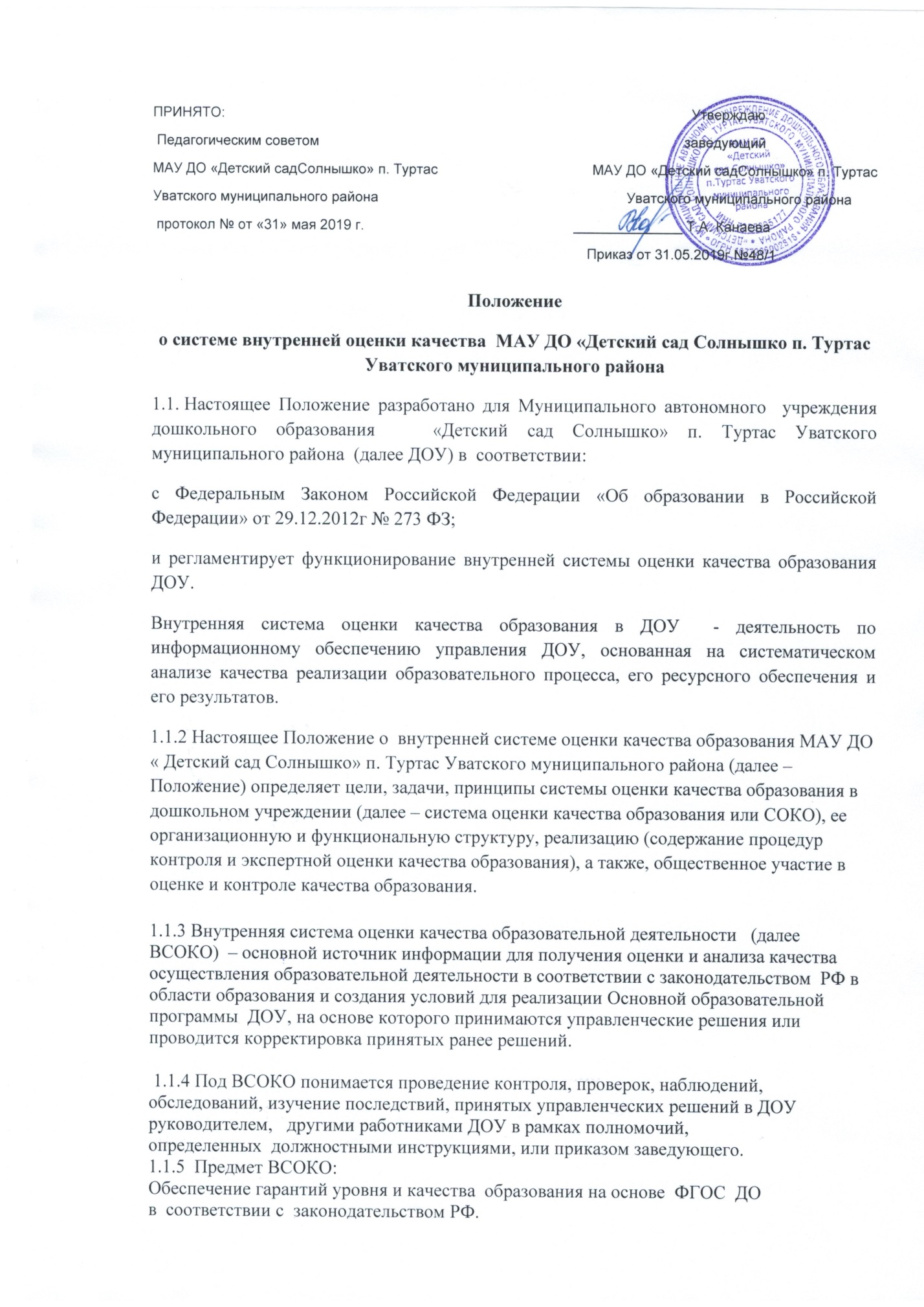 1.1.6. Объект  контроля: деятельность по реализации   ОПДО в соответствии с законодательством РФ в области образования и прогнозирование ее развития, качество выполнения муниципального задания, анализ выполнения годового плана.1.1.7. Положение распространяется на всех сотрудников ДОУ, осуществляющих профессиональную  деятельность в соответствии с трудовыми договорами, в том числе на сотрудников, работающих по совместительству. 1.1.8. Срок действия данного положения не ограничен. Положение действует до принятия нового.1.2.      Положение представляет собой локальный акт, разработанный в соответствии с действующими правовыми и нормативными документами системы образования: 	- Закон «Об образовании в Российской Федерации» № 273 ФЗ от 29.12.2012,  	- Федеральный государственный образовательный стандарт дошкольного образования» Приказ Минобрнауки России от 17.10.2013 N 1155;	- Устав дошкольного образовательного учреждения и др.	Внутренняя система оценки  качества образования ориентирована на решение следующих задач:систематическое отслеживание и анализ состояния системы образования в ДОУ для принятия обоснованных и своевременных управленческих решений, направленных на повышение качества  образовательного процесса и образовательного результата. сбор информации о качестве образования, как на этапе планирования образовательных результатов, так и на этапе оценки эффективности  образовательного процесса по достижению соответствующего качества образования. 1.3.  В настоящем Положении используются следующие термины:	Качество образования – комплексная характеристика образования, выражающая степень его соответствия ФГОС ДО и потребностям заказчика, в том числе степень достижения обучающимися  планируемых результатов освоения   образовательной программы  (далее – ОП ДО).	Качество условий – выполнение санитарно-гигиенических норм организации образовательного процесса; организация питания в дошкольном учреждении; реализация мер по обеспечению безопасности воспитанников в организации образовательного процесса.	Федеральный государственный образовательный стандарт дошкольного образования представляет собой совокупность обязательных требований к дошкольному образования.ФГОС дошкольного образования  является ориентиром для независимой оценки качества дошкольного образования.	Критерий – признак, на основании которого производится оценка, классификация оцениваемого объекта.	Мониторинг  в системе образования – комплексное аналитическое отслеживание процессов, определяющих количественно – качественные  изменения качества образования, результатом которого является установление степени соответствия измеряемых образовательных результатов, условий их достижения и обеспечение требований к качеству образования, а также личностным ожиданиям участников образовательного процесса. 1.4. В качестве источников  данных для оценки качества образования используются:образовательная статистика; мониторинговые исследования; социологические опросы; отчеты педагогов и воспитателей дошкольного учреждения; посещение НОД, мероприятий, организуемых педагогами дошкольного учреждения.        2.Основные цели, задачи, функции и принципы системы оценки качества образования2.1. Целью системы оценки качества образования является установление соответствия качества дошкольного образования в МАУ ДО « Детский сад Солнышко» п. Туртас Уватского муниципального района   с ФГОС ДО.2.2. Задачами системы оценки качества образования являются: 2.2.1. Определение объекта системы оценки качества образования, установление параметров. Подбор, разработка, систематизация нормативно-диагностических материалов,  методов контроля. 2.2.2. Сбор информации  по различным аспектам  образовательного процесса, обработка и анализ информации.2.2.3. Принятие решения  об изменении образовательной  деятельности,   разработка и реализация индивидуальных маршрутов психолого-педагогического сопровождения детей.2.2.4. Изучение состояния развития и эффективности деятельности дошкольного учреждения, прогнозирование развития.2.2.5. Расширение общественного участия в управлении образованием в дошкольном учреждении.2.2.6.  Получить объективную информацию о функционировании и развитии дошкольного образования в Учреждении, тенденциях его изменения и причинах, оказывающих влияние на динамику качества образования;2.2.7. Предоставить всем участникам образовательного процесса и общественности достоверную информацию о качестве образования.2.3.Основными принципами системы оценки качества образования ДОУ являются:принцип объективности, достоверности, полноты и системности информации о качестве образования; принцип доступности информации о состоянии и качестве образования для различных групп  потребителей; принцип оптимальности использования источников первичных данных для определения показателей качества и эффективности образования (с учетом возможности их многократного использования); принцип инструментальности и технологичности используемых  показателей (с учетом существующих возможностей сбора данных, методик измерений, анализа и интерпретации данных, подготовленности потребителей к их восприятию); принцип взаимного дополнения оценочных процедур, установление между ними взаимосвязей и взаимозависимостей; принцип соблюдения морально-этических норм при проведении процедур оценки качества образования в дошкольном учреждении. Организационная  и функциональная структура системы оценки качества образования3.1. Организационная структура ДОУ, занимающаяся  оценкой  качества образования и интерпретацией полученных результатов, включает в себя: администрацию дошкольного учреждения, педагогический совет, временные структуры (творческие группы педагогов, комиссии и др.). 3.2. Администрация дошкольного учреждения:формирует блок локальных актов, регулирующих функционирование СОКО дошкольного учреждения и приложений к ним, утверждает их приказом заведующего дошкольного учреждения и контролирует их исполнение; разрабатывает мероприятия и готовит предложения, направленные на совершенствование системы оценки качества образования в дошкольном учреждении, участвует в этих мероприятиях;   обеспечивает на основе образовательной программы проведение в дошкольном учреждении контрольно-оценочных процедур, мониторинговых, социологических и статистических исследований по вопросам качества образования; организует систему мониторинга качества образования в дошкольном учреждении, осуществляет сбор, обработку, хранение и представление информации о состоянии и динамике развития; анализирует результаты оценки качества образования на уровне дошкольного учреждения; обеспечивает условия для подготовки педагогов дошкольного учреждения и общественных экспертов к осуществлению контрольно-оценочных процедур; обеспечивает предоставление информации о качестве образования на различные уровни системы оценки качества образования; формирует информационно – аналитические материалы по результатам оценки качества образования;принимает управленческие решения по развитию качества образования на основе анализа результатов, полученных в процессе реализации СОКО;  3.3.  Служба (группа) мониторинга:разрабатывает методики оценки качества образования; участвует в разработке системы показателей, характеризующих состояние и динамику развития дошкольного учреждения; участвует в разработке критериев оценки результативности профессиональной деятельности  педагогов дошкольного учреждения; содействует проведению подготовки работников дошкольного учреждения и общественных экспертов по осуществлению контрольно-оценочных процедур; проводит экспертизу организации, содержания и результатов мониторинга уровня развития воспитанников и формируют предложения по их совершенствованию; готовит предложения для администрации по выработке управленческих решений по результатам оценки качества образования на уровне дошкольного учреждения.  3.4.Совет педагогических работников дошкольного учреждения:принимает участие в обсуждении системы показателей, характеризующих состояние и динамику развития системы образования; принимает участие в экспертизе качества образовательных результатов, условий организации воспитательно-образовательного  процесса в дошкольном учреждении; содействует организации работы по повышению квалификации педагогических работников, развитию их творческих инициатив; принимает участие в обсуждении системы показателей, характеризующих состояние и динамику развития системы образования в дошкольном учреждении; заслушивает информацию и отчеты педагогических работников, доклады представителей организаций и учреждений, взаимодействующих с дошкольным учреждением  по вопросам образования и воспитания обучающихся, в том числе сообщения о проверке соблюдения санитарно-гигиенического режима в дошкольном учреждении, об охране труда, здоровья и жизни воспитанников и другие вопросы образовательной деятельности дошкольного учреждения. Реализация внутреннего мониторинга качестваобразования4.1.   Реализация внутреннего мониторинга качества образования осуществляется на основе нормативных правовых актов Российской Федерации, регламентирующих реализацию всех процедур контроля и оценки качества образования.4.2. Мероприятия по реализации целей и задач СОКО планируются и осуществляются на основе проблемного анализа образовательного процесса дошкольного учреждения, определения методологии, технологии и инструментария оценки качества образования.4.3.  Реализация СОКО осуществляется посредством существующих процедур оценки качества образования.4.4. Предметом системы оценки качества образования являются: качество условий реализации ОП ДО; качество организации образовательного процесса;качество результата освоения ОП ДО.4.4.1. Содержание процедуры оценки качества условий реализации ОП ДО образовательного учреждения  включает в себя оценку:- психолого-педагогических, 	- кадровых,  - материально-технических,-финансовых условий реализации Программы,-развивающей предметно-пространственной среды.Критерии оценки психолого-педагогических условий:- уважение взрослых к человеческому достоинству детей, формирование и поддержка их положительной самооценки, уверенности в собственных возможностях и способностях;- использование в образовательной деятельности форм и методов работы с детьми, соответствующих их возрастным и индивидуальным особенностям (недопустимость как искусственного ускорения, так и искусственного замедления развития детей);- построение образовательной деятельности на основе взаимодействия взрослых с детьми, ориентированного на интересы и возможности каждого ребёнка и учитывающего социальную ситуацию его развития;- поддержка взрослыми положительного, доброжелательного отношения детей друг к другу и взаимодействия детей друг с другом в разных видах деятельности;- поддержка инициативы и самостоятельности детей в специфических для них видах деятельности;- возможность выбора детьми материалов, видов активности, участников совместной деятельности и общения;- защита детей от всех форм физического и психического насилия;- поддержка родителей (законных представителей) в воспитании детей, охране и укреплении их здоровья, вовлечение семей непосредственно в образовательную деятельность;- оценка коррекционной работы. При реализации Программы проводится оценка индивидуального
развития детей. Такая оценка производится педагогическим работником в рамках педагогической    диагностики (оценки    индивидуального    развития    детей дошкольного   возраста,   связанной   с   оценкой   эффективности   педагогических действий и лежащей в основе их дальнейшего планирования). Педагогическая диагностика проводится в ходе наблюдений за активностью детей в спонтанной и специально организованной деятельности.  Инструментарий для педагогической диагностики — карты изучения индивидуального  развития детей, позволяющие фиксировать индивидуальную динамику и перспективы развития каждого ребенка в ходе:• коммуникации со сверстниками и взрослыми (как меняются способы установления и поддержания контакта, принятия совместных решений, разрешения конфликтов, лидерства и пр.);• игровой деятельности; • познавательной деятельности (как идет развитие детских способностей, познавательной активности);• художественной деятельности;• физического развития.Результаты педагогической диагностики (мониторинга) могут использоваться исключительно для решения следующих образовательных задач:1) индивидуализации образования (в том числе поддержки ребёнка,
построения его образовательной траектории или профессиональной коррекции особенностей его развития);2)	оптимизации работы с группой детей.В оценку психолого-педагогических условий также входят:-  наполняемость группы  с учетом их возраста, состояния здоровья, специфики Программы.Критерии оценки кадровых условий:- профессиональное развитие педагогических и руководящих работников, в том числе их дополнительного профессиональное образование;- консультативная поддержка педагогических работников и родителей (законных представителей) по вопросам образования и охраны здоровья детей, в том числе инклюзивного образования;- организационно-методическое сопровождение процесса реализации Программы, в том числе во взаимодействии со сверстниками и взрослыми.Критерии оценки материально-технических условий:- оснащенность групповых помещений, кабинетов современным оборудованием, средствами обучения и мебелью; - состояние условий воспитания и обучения в соответствии с нормативами и требованиями СанПиН;- соответствие службы охраны труда и обеспечения безопасности (ТБ, ОТ, ППБ, производственной санитарии, антитеррористической безопасности) требованиям нормативных документов; - информационно – технологическое обеспечение (наличие технологического оборудования, сайта, программного обеспечения).Критерии оценки финансовых условий:-  финансовое обеспечение реализации ОП   образовательного учреждения осуществляется исходя из стоимости услуг на основе муниципального задания.Критерии оценки развивающей предметно-пространственной среды:- соответствие компонентов предметно-пространственной среды реализуемой  образовательной программе  МАУ ДО « Детский сад Солнышко» п. Туртас Уватского муниципального района и возрастным возможностям обучающихся;- организация образовательного пространства и разнообразие материалов, оборудования и инвентаря (в здании и на участке) в соответствии с требованиями ФГОС ДО (трансформируемость, полифункциональность, вариативность, доступность, безопасность);- наличие условий для общения и совместной деятельности обучающихся и взрослых (в том числе обучающихся разного возраста), во всей группе и в малых группах, двигательной активности обучающихся, а также возможности для уединения;- учёт национально-культурных, климатических условий, в которых осуществляется образовательный процесс.4.4.2. Содержание процедуры оценки качества организации образовательного процесса образовательного учреждения  включает в себя оценку:-объема образовательной нагрузки в соответствии с санитарно-эпидемиологическими правилами и нормативами (СанПиН);- рациональности выбора рабочих программ и технологий;- обеспеченность методическими пособиями и литературой;- открытости дошкольного учреждения для родителей и общественных организаций, анкетирование  родителей;- участие в профессиональных конкурсах разного уровня.4.4.3. Содержание процедуры оценки качества результата освоения ОП ДО включает в себя:- мониторинг   воспитательной результативности обучающихся старшего дошкольного возраста. - наличие системы диагностики, отражающей соответствие уровня развития воспитанников  целевым ориентирам  дошкольного образования; - наличие системы  психолого-педагогической диагностики, отражающей динамику   индивидуального развития  детей;- наличие  портфолио достижений воспитанников;- динамика показателя здоровья детей;При необходимости используется психологическая диагностика развития детей (выявление и изучение индивидуально-психологических особенностей детей), которую проводят квалифицированные специалисты (педагоги-психологи). Участие ребёнка в психологической диагностике допускается только с согласия его родителей (законных представителей).Результаты психологической диагностики могут использоваться для решения задач психологического сопровождения и проведения квалифицированной коррекции развития детей. 4.5.  Периодичность проведения оценки качества образования, субъекты оценочной деятельности, формы  результатов  оценивания,  а также  номенклатура  показателей  и  параметров  качества утверждаются приказом заведующего МАУ ДО « Детский сад Солнышко» п. Туртас Уватского муниципального района».Общественное участие в оценке и контроле качества образования	
5.1.  Придание гласности и открытости результатам оценки качества образования осуществляется путем предоставления информации:-  основным потребителям результатов системы оценки качества образования;- размещение   аналитических  материалов, результатов   оценки  качества образования  на официальном сайте ДОУ.6. Ответственность6.1. Проверяющий, занимающийся контрольной деятельностью в ДОУ, несет ответственность за достоверность излагаемых фактов, представляемых в справках по итогам контроля.6.2. Заведующий ДОУ несет ответственность за предоставление информации самоанализа, оценки качества образования Учредителю и размещение на сайте ДОУ.                                                           7. Делопроизводство7.1. Справка по результатам контроля должна содержать в себе следующие разделы: вид контроля; форма контроля; тема проверки; цель проверки; сроки проверки; состав комиссии; результаты проверки (перечень проверенных мероприятий, документации и пр.); положительный опыт; недостатки; выводы; предложения и рекомендации; подписи членов комиссии; подписи проверяемых.7.2. По результатам контроля заведующий ДОУ издает приказ.7.3. По результатам контроля проводится собеседование с проверяемым, при необходимости - готовится сообщение о состоянии дел на административное совещание, педагогический Совет, Положение о  системе внутренней оценки качествадошкольного  образованияМуниципального дошкольного образовательного учреждения «Детский сад №21 «Золотая рыбка» г.Волжска Республики Марий Эл1. Общие положения1.1.      Настоящее Положение о системе внутренней оценки качества образования в МДОУ №21 «Золотая рыбка» г.Волжска Республики Марий Эл. Оно определяет цели, задачи, принципы системы оценки качества образования в дошкольном учреждении , ее организационную и функциональную структуру, реализацию (содержание процедур контроля и экспертной оценки качества образования) и общественное участие в оценке и контроле качества образования.1.2.      Положение представляет собой локальный акт, разработанный в соответствии с нормативными правовыми актами Российской Федерации, Уставом дошкольного учреждения и локальными актами, регламентирующими реализацию процедур контроля и оценки качества образования в дошкольном учреждении.1.3.      Система оценки качества образования представляет собой совокупность организационных структур, норм и правил, диагностических и оценочных процедур, обеспечивающих на единой основе оценку эффективности образовательных программ с учетом запросов основных пользователей результатов системы оценки качества образования.1.4.      Основными пользователями результатов системы оценки качества образования дошкольного учреждения  являются: педагоги, воспитанники и их родители, педагогический совет дошкольного учреждения, экспертные комиссии, вышестоящие органы.1.5.      Дошкольное учреждение обеспечивает проведение необходимых оценочных процедур, разработку и внедрение модели системы оценки качества, обеспечивает оценку, учет и дальнейшее использование полученных результатов.1.6.      Положение распространяется на деятельность всех педагогических работников дошкольного учреждения, осуществляющих профессиональную деятельность в соответствии с трудовыми договорами, в том числе на педагогических работников, работающих по совместительству.1.7. В настоящем положении используются следующие термины:1.7.1. Качество образования – комплексная характеристика образовательной деятельности и подготовки воспитанников , выражающая степень их соответствия федеральным государственным образовательным стандартам дошкольного образования , образовательным стандартам, федеральным государственным требованиям и (или) потребностям физического или юридического лица, в интересах которого осуществляется образовательная деятельность, в том числе степень достижения  планируемых результатов образовательной программы. 1.7.2. Оценка качества образования подразумевает оценку реализуемых образовательных программ, индивидуальных образовательных достижений и  деятельности педагогических работников с учетом таких аспектов, как условия, процессы и результаты. 1.7.3. Внутренняя оценка качества образования – процедуры, организуемые и проводимые самой образовательной организацией: педагогами, воспитанниками, родителями (законными представителями). 1.7.4. Мониторинг – систематическое отслеживание процессов, результатов, других характеристик образовательной системы для выявления соответствия (или не соответствия) ее развития и функционирования заданным целям.1.7.5. Мониторинг качества образования – целенаправленное, специально организованное, непрерывное слежение за изменением основных свойств качества образования в целях своевременного принятия адекватных управленческих решений по коррекции образовательного процесса и созданных для него  условий на основе анализа собранной информации и педагогического прогноза.1.7.6. Качество условий – это выполнение санитарно-гигиенических норм организации образовательного процесса; организация питания в дошкольном учреждении; реализация мер по обеспечению безопасности воспитанников в организации образовательного процесса.1.7.7. Государственный стандарт -  определяет обязательный минимум содержания образовательных программ, максимальный объем учебной нагрузки воспитанников, требования к реализации целевых ориентиров в соответствии с возрастом воспитанников и  выпускников дошкольного учреждения, требования к условиям организации образовательного процесса.1.8. Оценка качества образования осуществляется посредством:системы внутрисадового  контроля;общественной экспертизы качества образования;итогового мониторинга выполнения целевых ориентиров государственного   стандарта выпускников ДОУ ;мониторинга качества образования.1.9. В качестве источников  данных для оценки качества образования используются:        образовательная статистика;        промежуточный и итоговый мониторинг достижения дошкольниками целевых ориентиров и планируемых результатов освоения образовательной программы       мониторинговые исследования;       социологические опросы;       отчеты педагогов и воспитателей дошкольного учреждения;       посещение НОД, мероприятий, организуемых педагогами дошкольного учреждения.2. Цели и задачи внутренней системы оценки качества дошкольного образования2.1. Целью внутренней системы оценки качества дошкольного образования является сбор, обобщение, анализ информации о состоянии системы дошкольного образования и основных показателях ее функционирования для определения тенденций развития системы образования в дошкольном учреждении, принятия обоснованных управленческих решений по достижению качественного образования. 2.2. Для достижения поставленной цели решаются следующие задачи:формирование механизма единой системы сбора, обработки и хранения  информации о состоянии системы образовательной деятельности дошкольного учреждения;технологическая и техническая поддержка сбора, обработки и хранения информации о состоянии динамики качества дошкольного  образования;разработка и реализация практико-ориентированного алгоритма анализа полученных материалов о состоянии системы образовательной деятельности  дошкольного учреждения;координация деятельности всех субъектов внутренней системы оценки качества дошкольного  образования;своевременное выявление динамики и основных тенденций в развитии системы образовательной деятельности дошкольного учреждения;выявление действующих на качество образования факторов, принятие мер по минимизации действия и устранению отрицательных последствий;оформление и представление информации о состоянии и динамике качества образования для общественности и вышестоящих органов;формулирование основных стратегических направлений развития системы образовательной деятельности дошкольного учреждения на основе анализа полученных данных.2.3.  В основу системы оценки качества образования положены следующие принципы:объективности, достоверности, полноты и системности информации о качестве образования;реалистичности требований, норм и показателей качества образования, их социальной и личностной значимости, учёта индивидуальных особенностей развития отдельных воспитанников при оценке результатов их обучения и воспитания;открытости, прозрачности процедур оценки качества образования; преемственности в образовательной политике, интеграции в общероссийскую систему оценки качества образования;доступности информации о состоянии и качестве образования для различных групп  потребителей;рефлексивности, реализуемый через включение педагогов в критериальный самоанализ и самооценку своей деятельности с опорой на объективные критерии и показатели; повышения потенциала внутренней оценки, самооценки, самоанализа каждого педагога;минимизации системы показателей с учетом потребностей разных уровней управления; сопоставимости системы показателей с муниципальными, региональными аналогами;взаимного дополнения оценочных процедур, установление между ними взаимосвязей и взаимозависимости;соблюдения морально-этических норм при проведении процедур оценки качества образования в дошкольном учреждении.2.4. Функционирование внутренней системы оценки качества дошкольного образования ориентируется на основные аспекты качества образования в соответствии с ФГОС ДО: качество результата, качество условий, качество процессов.3. Объекты и содержание внутренней системы оценки качества дошкольного  образования3.1. Объектами системы оценки качества образования являются:качество образовательных результатов образовательной деятельности воспитанников (степень соответствия индивидуальных образовательных достижений и результатов освоения воспитанниками образовательной программы государственному стандарту);качество организации воспитательно-образовательного процесса, включающей условия организации воспитательно-образовательного процесса, в том числе доступность образования, условия комфортности получения образования, материально-техническое обеспечение образовательного процесса, организация питания;профессиональная компетентность педагогов, их деятельность по обеспечению требуемого качества результатов образования;эффективность управления качеством образования и открытость деятельности дошкольного учреждения;состояние здоровья воспитанников.3.2. Реализация дошкольной СОКО осуществляется посредством существующих процедур и экспертной оценки качества образования.3.3 . Содержание процедуры оценки качества образовательных результатов воспитанников включает в себя:промежуточный  и итоговый мониторинг уровня овладения необходимыми навыками и умениями по образовательным областямпромежуточный  и итоговый мониторинг достижения целевых ориентиров в соответствии с возрастом детей3.4.  Качество условий реализации основной общеобразовательной  программы  предполагает оценку следующих элементов:соответствие кадровых условий обязательным требованиям основной образовательной программы дошкольного образования;соответствие материально-технических условий обязательным требованиям;соответствие финансовых условий обязательным требованиям основной образовательной программы дошкольного образования;наличие информационно-образовательной среды образовательного учреждения, ее соответствие обязательным требованиям;учебно-методическое и информационное обеспечение реализации основной программы дошкольного  образования;соответствие психолого-педагогических условий обязательным требованиям.3.4.1.   Оценка освоения  воспитанниками задач  дошкольного образования  не подлежит итоговой оценке, но используется при определении основных стратегических направлений развития системы образовательной деятельности дошкольного учреждения.         3.4.2.Личностные результаты воспитанников на ступени завершения дошкольного образования  не подлежит итоговой оценке, но используется при определении основных стратегических направлений развития системы образовательной деятельности дошкольного учреждения.3.5. Содержание процедуры оценки профессиональной компетентности педагогов и их деятельности по обеспечению требуемого качества образования включает в себя:аттестация педагогов;отношение и готовность к повышению педагогического мастерства (систематичность прохождения курсов, участие в работе   методических объединений,самообразование и т.д.);знание и использование современных педагогических методик и технологий;образовательные достижения воспитанников;участие в профессиональных конкурсах разного уровня.3.6. Содержание процедуры оценки здоровья воспитанников включает в себя:наличие медицинского кабинета и его оснащенность;регулярность и качество проведения санитарно-эпидемиологических профилактических мероприятий;оценку заболеваемости воспитанниковоценку эффективности оздоровительной работы (здоровьесберегающие программы, режим дня);оценку состояния физкультурно-оздоровительной работы;диагностика состояния здоровья воспитанников.3.7. Критерии выступают в качестве инструмента, призванного наполнить содержанием оценку и обеспечить измерение уровня достижений результатов деятельности дошкольного учреждения.                 4.    Организационная  и функциональная структура системы оценки качества образования4.1. Нормативно-организационной основой системы оценки качества дошкольного образования являются:федеральный закон «Об образовании в РФ»;федеральный государственный образовательный стандарт дошкольного    образованияосновная образовательная программа дошкольного образования ОУ.4.2. Организационная структура, занимающаяся внутренней  оценкой, экспертизой качества образования и интерпретацией полученных результатов, включает в себя: администрацию дошкольного учреждения, педагогический совет, совет образовательного учреждения, временные структуры (педагогический консилиум, ВТК, комиссии и др.). 4.3. Полномочия в вопросах оценки качества образования в ДОУ   определены с учетом компетенции субъектов системы оценки качества дошкольного  образования, их функции в организации и проведении оценивания.4.3.1. Администрация дошкольного учреждения:формирует блок локальных актов, регулирующих функционирование  дошкольного учреждения и приложений к ним, утверждает приказом заведующего дошкольного учреждения и контролирует их исполнение;разрабатывает мероприятия и готовит предложения, направленные на совершенствование системы оценки качества образования ДОУ, участвует в этих мероприятиях;  обеспечивает на основе образовательной программы проведение в дошкольном учреждении контрольно-оценочных процедур, мониторинговых, социологических и статистических исследований по вопросам качества образования;организует систему мониторинга качества образования в дошкольном учреждении, осуществляет сбор, обработку, хранение и представление информации о состоянии и динамике развития; анализирует результаты оценки качества образования на уровне дошкольного учреждения;организует изучение информационных запросов основных пользователей системы оценки качества образования;обеспечивает условия для подготовки педагогов дошкольного учреждения и общественных экспертов по осуществлению контрольно-оценочных процедур;обеспечивает предоставление информации о качестве образования на различные уровни системы оценки качества образования; формирует информационно – аналитические материалы по результатам оценки качества образования (анализ работы дошкольного учреждения за учебный год, публичный доклад заведующего);принимает управленческие решения по развитию качества образования на основе анализа полученных  результатов. 4.3.2. Педагогический совет дошкольного учреждения:содействует определению стратегических направлений развития системы образования в дошкольном учреждении;содействует реализации принципа общественного участия в управлении образованием в дошкольном учреждении;инициирует и участвует в организации конкурсов педагогического мастерства;принимает участие в формировании информационных запросов основных пользователей системы оценки качества образования дошкольного учреждения;принимает участие в обсуждении системы показателей, характеризующих состояние и динамику развития системы образования;принимает участие в экспертизе качества образовательных результатов, условий организации воспитательно-образовательного  процесса в дошкольном учреждении;участие в оценке качества и результативности труда работников дошкольного учреждения, члены педагогического совета принимают участие распределении выплат стимулирующего характера работникам и согласовании их распределения в порядке, устанавливаемом локальными актами дошкольного учреждения;содействует организации работы по повышению квалификации педагогических работников, развитию их творческих инициатив;принимает участие в обсуждении системы показателей, характеризующих состояние и динамику развития системы образования в дошкольном учреждении;заслушивает информацию и отчеты педагогических работников, доклады представителей организаций и учреждений, взаимодействующих с дошкольным учреждением  по вопросам образования и воспитания дошкольников , в том числе сообщения о проверке соблюдения санитарно-гигиенического режима в дошкольном учреждении, об охране труда, здоровья и жизни воспитанников и другие вопросы образовательной деятельности дошкольного учреждения.4.3.3.  Временная творческая  группа  воспитателей и специалистов ДОУ:разрабатывает методики оценки качества образования;проводит мониторинговые исследования по вопросам качества образования;организует систему мониторинга качества образования в ДОУ , осуществляет сбор, обработку информации о состоянии и динамике развития системы образования в ДОУ , анализирует результаты оценки качества образования;организует изучение информационных запросов основных пользователей образовательными услугами и участников образовательного процесса;разрабатывает мероприятия и готовит положения, направленные на совершенствование системы контроля и оценки качества образования, участвуют в этих мероприятиях;содействуют обновлению нормативно-правовой базы документов ОУ, относящейся к обеспечению качества образования;изучает, обобщает и распространяет передовой опыт построения, функционирования и развития системы оценки качества дошкольного образования;организует и проводит  смотры, конкурсы, ярмарки, фестивали, выставки, физкультурно-спортивные и другие мероприятия;принимает участие в научно-методическом сопровождении аттестации педагогических кадров;осуществляет экспертизу образовательных программ  и парциальных программ дошкольного образования ;4.4.  Придание гласности результатам оценки качества образования обеспечивается путем предоставления информационных материалов для педагогических работников, воспитанников, родителей (законных представителей) и информирования общественности посредством публикаций (в Сайт МДОУ), аналитических докладов о состоянии качества образования в ОУ. 4.8. Итоги оценки качества образования используются для стимулирования педагогов ДОУ.5.        Общественное участие  в оценке и  контроле качества образования5.1. Придание гласности и открытости результатам оценки качества образования осуществляется путем предоставления информации:основным потребителям результатов;средствам массовой информации через публичный доклад заведующего дошкольным учреждением; размещение  аналитических материалов, результатов  оценки качества образования на официальном сайте дошкольного учреждения.